

新闻资料 	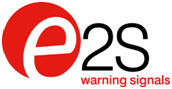 要下载 300dpi 打印质量图片，请访问 parkfield.co.uk/e2s/stex-family-print.jpg要下载 Word 格式文章，请访问 parkfield.co.uk/e2s/stex-family-cn.docx要查看全部 E2S 新闻资料，请访问 parkfield.co.uk/e2s
E2S 推出 316L 不锈钢 STEx 系列——防腐并通过 DNV 认证。 2019年4月29日发布
E2S Warning Signals 的防腐/阻燃 STEx 系列包含声音、视觉及组合报警装置和手动报警按钮，全部采用 316L 不锈钢外壳。该系列装置适合安装在恶劣的近海和远海环境中，即腐蚀问题严重的环境，已通过在 Zone 1 和 21 使用的 IECEx 与 ATEX 认证，适合在含有气体或粉尘的危险区域使用。STEx 已获得多项认证且工作的温度范围大，可以在非常艰苦的应用环境下使用。STEx 系列的产品还通过了 DNV 认证，适合在船舶上使用。STExS 报警喇叭发生器既可选择传统的张角喇叭，也可选择全向喇叭，提供 64 种报警音频模式，输出量高达 123dB(A)。STExB 信标信号源分为 10、15 或超亮 21 焦耳氙气频闪灯、卤素旋转信号灯或高输出 LED 阵列信号灯。STExC 组合信号灯包含氙气频闪灯和声音信号，外壳设计紧凑，降低了安装时间与成本。可现场更换的彩色滤镜采用棱镜设计，以提高光输出量，坎德拉值居行业领先地位。 STExCP8 手动报警按钮已获准在 SIL 2 系统中安装使用，采用创新的 E2S 端接装置，可在不影响现场接线的情况下现场增加 EOL 和串联装置。该手动报警按钮系列提供四种工作机构：传统的采用涂塑安全玻璃的玻破开关、按钮、采用工具复位的按钮及自复位按钮。 所有装置提供不锈钢堵头；进线孔为 M20、½” NPT、¾” NPT 或 M25。信标球形防护罩和安装支架等所有外部硬件均标配 316 (A4) 不锈钢。 
***Ends: body copy 288 words ***编者按所有后续问询，请联系以下人员：	Nigel May	Parkfield Communications LimitedParkfield HouseDamerhamSP6 3HQGreat Britain电话： + 44 (0)1725 518321传真： + 44 (0)1725 518378nigel.may@parkfield.co.uk parkfield.co.uk 
E2S是世界领先的独立信号产品制造商，设计并制造全套工业环境、海洋环境以及危险区域环境用信号产品。公司总部位于英格兰西伦敦。E2S产品通过销售网络行销全球。经销商详情见公司网站。另外，E2S在得克萨斯州休斯敦设有专门的经销中心，负责当地产品经销和技术支持。E2S Warning SignalsImpress HouseMansell RoadLondonW3 7QHGreat Britain电话： + 44 (0)20 8743 8880传真： + 44 (0)20 8740 4200sales@e2s.com e2s.com